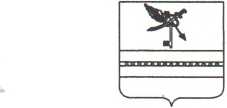 РАСПОРЯЖЕНИЕ
главы Лев-Толстовского муниципального района
Липецкой области
п. Лев Толстой   от 04.04.2007 г.						№ 213-р«О создании районной антинаркотической комиссии»Во исполнение Решения Совета Безопасности Российской Федерации от 17 октября 2001 года "О мерах по совершенствованию государственной политики в сфере борьбы с незаконным оборотом наркотиков и распространением наркомании в стране", в соответствии с положениями областной целевой программы "Комплексные меры противодействия злоупотреблению наркотиками и их незаконному обороту на 2001-2005 годы", принятой 16.08.2001 года, N 657-пс, в целях объединения усилий органов государственной власти и местного самоуправления, общественных и религиозных объединений области по реализации государственной политики противодействия распространению наркомании:1.Образовать районную координационную антинаркотическую комиссию.Персональный состав комиссии утвердить (приложение 1).Утвердить Положение о районной координационной антинаркотической комиссии (приложение 2).Контроль за исполнением распоряжения оставляю за собой.Приложение № 1к распоряжению главы Лев-Толстовскогомуниципального района«__»__________№_____Приложение № 2к распоряжению главы Лев-Толстовскогомуниципального района«__»__________№_____Положениео районной координационной антинаркотической комиссии1. Общие положенияРайонная координационная антинаркотическая комиссия (далее - Комиссия) образуется в целях координации деятельности органов местного самоуправления по реализации государственной политики по борьбе с распространением наркомании, решения задач в области противодействия незаконному обороту наркотических средств и психотропных веществ.Комиссия является совещательным органом при главе Лев-Толстовского муниципального района.В своей деятельности Комиссия руководствуется Конституцией Российской Федерации, федеральными законами, и иными нормативно-правовыми актами, законами Липецкой области, областной целевой программой "Комплексные меры противодействия злоупотреблению наркотиков и их незаконному обороту на 2006-2009 годы", постановлениями и распоряжениями главы администрации области и главы Лев-Толстовского муниципального района, а также настоящим Положением.Комиссия осуществляет свои функции во взаимодействии с органами исполнительной власти, органами местного самоуправления, предприятиями и организациями, действующими на территории района.2. Основные задачи и функции комиссии2.1.  Координация	деятельности органов местного самоуправления, общественных и религиозных организаций района по вопросам противодействия злоупотреблению наркотическими средствами, психотропными веществами и их незаконному обороту.2.2. Изучение и анализ ситуации в районе в сфере незаконного оборота наркотических средств, психотропных веществ и злоупотребления ими.2.3. Выработка мер по повышению эффективности борьбы с незаконным оборотом наркотических средств, психотропных веществ и злоупотреблением ими.2.4. Разрабатывает меры по реализации государственной политики в сфере оборота наркотических средств, психотропных веществ и противодействия их незаконному обороту на территории района.2.5. Рассматривает вопросы, связанные с реализацией законодательных актов, ориентированных на борьбу со злоупотреблением наркотическими средствами, психотропными веществами и их незаконным оборотом.2.6. Разрабатывает меры по повышению эффективности контроля за ходом реализации на территории района федеральной и областной программ по противодействию злоупотреблению наркотиками и их незаконному обороту.2.7. Координирует деятельность и объединяет усилия органов местного самоуправления и общественных организаций района по профилактике и пресечению распространения наркомании.2.8. Рассматривает проекты законодательных и иных нормативных правовых актов по вопросам борьбы с незаконным оборотом наркотических средств и психотропных веществ.3. Организация работы комиссииОтветственным за организацию работы Комиссии является председатель Комиссии.Основной формой работы Комиссии является заседание. Заседания проводятся в соответствии с планами ее работы, утверждаемыми председателем Комиссии, не реже одного раза в полугодие. Заседания Комиссии считаются правомочными, если на них присутствует не менее половины ее членов.Члены Комиссии в своей деятельности вправе:вносить предложения по вопросам, отнесенным к ведению Комиссии;участвовать в обсуждении и выработке решений по вопросам, отнесенным к ведению Комиссии.Представители федеральных органов, органов местного самоуправления области, заинтересованных организаций и средств массовой информации участвуют в работе Комиссии в порядке, устанавливаемом руководителем Комиссии.Решения Комиссии принимаются простым большинством голосов присутствующих на заседании членов Комиссии и оформляются протоколом, который подписывает председатель Комиссии.Комиссия информирует граждан через средства массовой информации о вопросах, рассмотренных на заседании Комиссии, и о принятых по ним решениях.                 Утверждаю: глава Лев-Толстовского муниципального района председатель районной координационной антинаркотической комиссии________ Е.В. КотовПлан работырайонной координационной антинаркотической комиссиина 2007 г.Подготовить и рассмотреть на заседаниях районной координационной антинаркотической комиссии следующие вопросы:1. О разработке районной целевой программы "Комплексные меры    противодействия злоупотреблению наркотиков и их незаконному обороту на 2007-2009 годы".Исполнители: ОВД Лев-Толстовского муниципального района, МУЗ Лев- Толстовская ЦРБ, отдел образования администрации района, отдел культуры и искусства администрации района, отдел по. работе с детьми, молодежью, массовому спорту и демографической политики.2. О ходе выполнения областной целевой программы "Комплексные меры противодействия злоупотреблению наркотиков и их незаконному обороту на 2006-2009 годы".Исполнители: ОВД Лев-Толстовского муниципального района, МУЗ Лев- Толстовская ЦРБ, отдел образования администрации района, отдел культуры и искусства администрации района, отдел по работе с детьми, молодежью, массовому спорту и демографической политики.3. О состоянии и мерах по совершенствованию антинаркотической «— профилактической работы в образовательных учреждениях района.Исполнители: отдел образования администрации района, ГГУ-15.4. О работе заинтересованных органов по противодействию злоупотреблению наркотиков и их незаконному обороту в Лев-Толстовском муниципальном районеИсполнители: ОВД Лев-Толстовского муниципального района, МУЗ Лев- Толстовская ЦРБ1. Котов Е.В.	Глава Лев-Толстовского муниципального района, председатель комиссии2. Давыдов О.В.Начальник ОВД по Лев-Толстовскому муниципальному району, зам. председателя комиссии (по согласованию)3. Некрылова Т.И.Главный врач МУЗ Лев-Толстовская ЦРБ зам. председателя комиссии (по согласованию)4. Коршунова С.В.Начальник отдела по работе с детьми, молодежью, массовому спорту и демографической политики администрации муниципального района, секретарь комиссииЧлены комиссии:5. -Терехова Н.И.И.о. зам. главы Лев-Толстовского муниципального района6. Мартынова Л.В.Начальник отдела образования администрации муниципального района7. Павликова Т.Ф.Начальник отдела культуры и искусства администрации района8. Меркулова И.Е.Начальник отдела организационно-контрольной и кадровой работы администрации муниципального района9. Чистоклетов Н.А.Директор ПУ-15 (по согласованию)10. Тепцова Н.М.Главный редактор районной газеты «Народное слово»11. Кулаков Р.В.Главный специалист отдела по работе с детьми, молодежью, массовому спорту и демографической политики администрации муниципального района12. Левин А.Н.Врач-нарколог МУЗ Лев-Толстовская ЦРБ (по согласованию)13. Чавриков Г.П.Старший оперуполномоченный отделения уголовного розыска, ОВД по Лев-Толстовскому муниципальному району (по согласованию)14. Мартынова С.П.Г лавный специалист комиссии по делам несовершеннолетних администрации муниципального района15. Князева О.П.Начальник юридического отдела Совета депутатов Лев-Толстовского муниципального района (по согласованию)